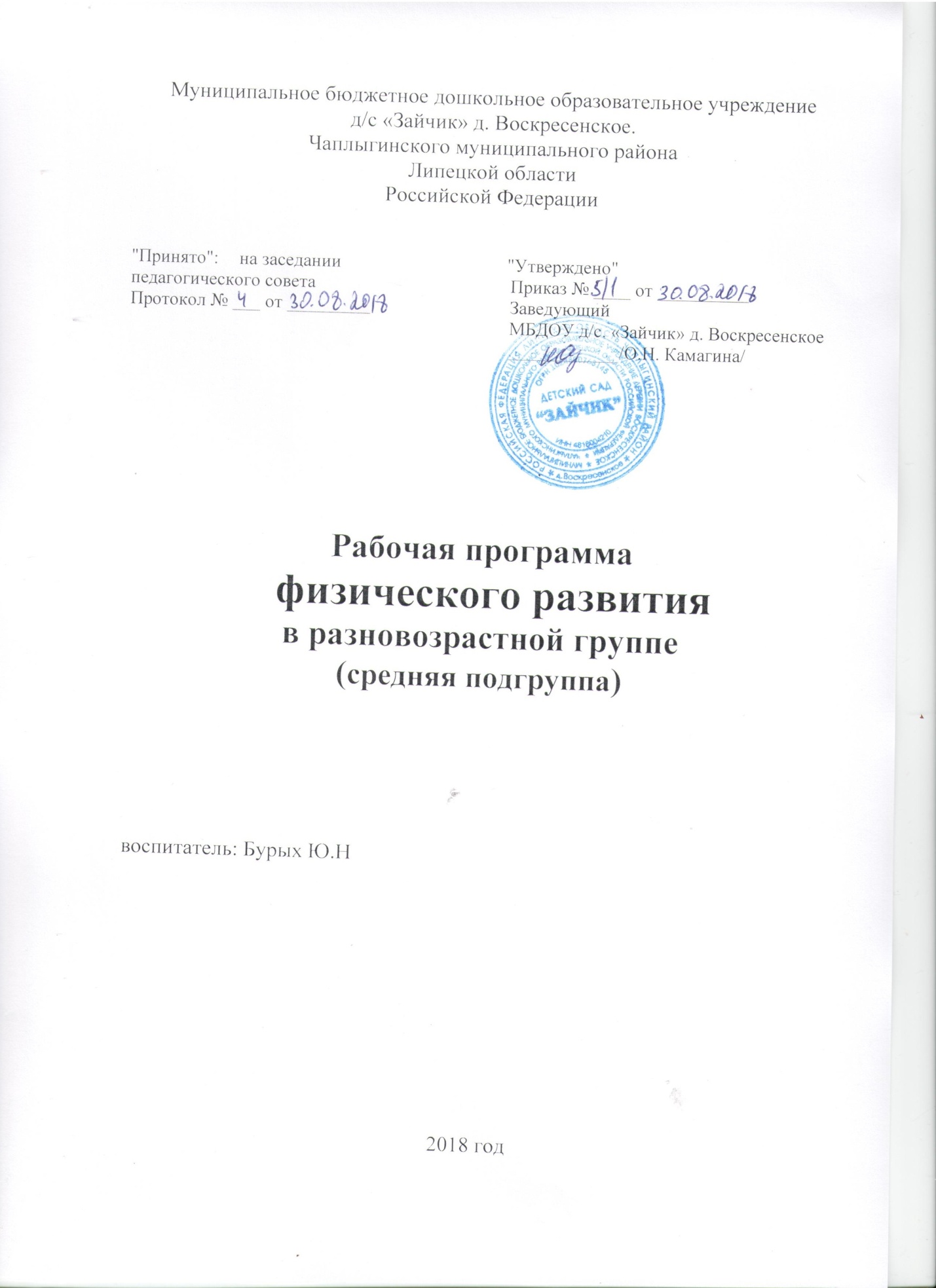 1.Пояснительная запискаРабочая программа показывает, как с учетом конкретных условий, образова-тельных потребностей и особенностей развития детей дошкольного возраста воспитатель создает индивидуальную педагогическую модель образования в соответствии с требованиями федеральных государственных образовательных стандартов дошкольного образования.Основой для разработки рабочей программы являются:-Санитарно-эпидемиологические правила и нормативы СанПиН 2.4.1.2660-13.-Федеральный закон «Об образовании в Российской Федерации» от 29 декаб-ря 2012 г. N 273-ФЗ.-Федеральный государственный образовательный стандарт дошкольного об-разования (утвержден приказом Министерства образования и науки РФ от17.10.2013 №1155).-Порядок организации и осуществления образовательной деятельностью поосновным общеобразовательным программам – образовательным программам дошкольного образования (утверждены приказом Министерства образования и науки РФ от 30.08.2013 №1014).-Основная общеобразовательная программа МБДОУ детского сада «Зайчик» д. ВоскресенскоеПеречень методических материалов:Пензулаева Л. И. Физкультурные занятия в детском саду. Средняя  группа. — М.: Мозаика-Синтез, 2009-2010.Никаноров Т.С., Сергиеноко Е.М. «Здоровячок». Система оздоровления дошкольников.В.В. Гаврилова « Занимательная физкультура для детей 3-7 лет: планирование, конспекты занятий».Подольская Е.И. « Необычные физкультурные занятия для дошкольников».Подольская Е.И. «спортивные занятия на открытом воздухе для детей 3-7 лет».Павлова М.А., Лысогорская М.В. «Здоровье и сберегающая система дошкольного образовательного учреждения: модели программ, рекомендации, разработки занятий».Подольская Е.И. «Формы оздоровления детей 4-7 лет: кинезиологическая  и дыхательная гимнастики, комплексы утренних зарядок».Подольская Е.И. «Оздоровительная гимнастика: игровые комплексы, занятия, физические упражнения.»Грядкина Т.С. Образовательная область» Физическая культура. Методический комплект программы» Детство»».М.Ю.Картушина. Зеленый огонек здоровья. Санкт-Петербург. Изд-во «Детство-Пресс» 2005г. Л.Д.Глазырин. Физическая культура дошкольникам. Москва. ГИЦ «Владос» 1999г.В.Н.Шебеко, В.А. Шишкин. Методика физического воспитания в дошкольных учреждениях. Минск. «Университетское» 1998г.Ю.Ф. Змановский «Здоровый дошкольник» - М., 1997.А.О. Антонов «Здоровый дошкольник. Социально-оздоровительная технология».- М., 2000.                                                                                           В.Т. Кудрявцев Программа развития двигательной активности и оздоровительной работы с детьми 4-7 лет.- М., 2003.Физическое развитие 	включает приобретение опыта в следующих видах деятельности детей: двигательной, в том числе связанной с выполнением упражнений, направленных на развитие таких физических качеств, как координация и гибкость; способствующих правильному формированию опорно-двигательной системы организма, развитию равновесия, координации движения, крупной и мелкой моторики обеих рук, а также с правильным, не наносящем ущерба организму, выполнением основных движений (ходьба, бег, мягкие прыжки, повороты в обе стороны), формирование начальных представлений о некоторых видах спорта, овладение подвижными играми с правилами; становление      целенаправленности      и      саморегуляции      в      двигательной      сфере;становление ценностей здорового образа жизни, овладение его элементарными нормами и правилами (в питании, двигательном режиме, закаливании, при формировании полезных привычек и др.).2. Задачи:1. Развивать умения уверенно и активно выполнять основные элементы техники общеразвивающих упражнений, основных движений, спортивных упражнений, соблюдать правила в подвижных играх и контролировать их выполнение, самостоятельно проводить подвижные игры и упражнения, ориентироваться в пространстве, воспринимать показ как образец для самостоятельного выполнения упражнений, оценивать движения сверстников и замечать их ошибки.2. Целенаправленно развивать скоростно-силовые качества, координацию,общую выносливость, силу, гибкость.3. Формировать у детей потребность в двигательной активности, интерес квыполнению элементарных правил здорового образа жизни.4. Развивать умения самостоятельно и правильно совершать процессыумывания, мытья рук; самостоятельно следить за своим внешним видом; вести себя за столом во время еды; самостоятельно одеваться и раздеваться, ухаживать за своими вещами (вещами личного пользования).3.Структура и  организация образовательной областиОбразовательная область реализуется  в образовательной ситуации - 3 раза в неделю, продолжительность ОД не более 20 минут.Формы образовательной деятельности по физическому развитию детейСистема физкультурно-оздоровительной работы в ДОУ4.Содержание педагогической работы по освоению детьмиобразовательной области «Физическое  развитие»Порядковые упражнения. Построение в колонну по одному по росту.Перестроения из колонны по одному в колонну по два в движении, со сменойведущего, самостоятельное перестроение в звенья на ходу по зрительным ориентирам.Повороты переступанием в движении и на месте направо, налево и кругом на месте.Общеразвивающие упражнения. Традиционные четырехчастные общеразвивающие  упражнения с четким сохранением разных исходных положений в разном темпе (медленном, среднем, быстром), выполнение упражнений с напряжением, с разными предметами с одновременными и поочередными движениями рук и ног, махами, вращениями рук; наклоны вперед, не сгибая ноги в коленях, наклоны (вправо, влево), повороты.Основные движения. Представления о зависимости хорошего результата вупражнении от правильного выполнения главных элементов техники: в беге активного толчка и выноса маховой ноги; в прыжках — энергичного толчка и маха руками вперед — вверх; в метании — исходного положения, замаха; в лазании — чередующегося шага при подъеме на гимнастическую стенку одноименным способом.Подводящие упражнения. Ходьба с сохранением правильной осанки, заданного темпа (быстрого, умеренного, медленного). Бег. Бег с энергичным отталкиванием мягкимприземлением и сохранением равновесия. Виды бега: в колонне по одному и парами, соразмеряя свои движения с движениями партнера, «змейкой» между предметами, со сменой ведущего и темпа, между линиями, с высоким подниманием колен; со старта из разных исходных позиций (стоя, стоя на коленях и др.); на скорость (15—20 м, 2—3раза), в медленном темпе (до 2 мин), со средней скоростью 40—60 м (3—4 раза);челночный бег (5×3=15), ведение колонны. Бросание, ловля, метание. Ловля мяча с расстояния 1,5 м, отбивание его об пол не менее 5 раз подряд. Правильные исходные положения при метании. Ползание, лазание. Ползание разными способами; пролезание между рейками лестницы, поставленной боком; ползание с опорой на стопы и ладонипо доске, наклонной лестнице, скату; лазание по гимнастической стенке, подъем чередующимся шагом, не пропуская реек, перелезание с одного пролета лестницы на другой вправо, влево, не пропуская реек. Прыжки. Прыжки на двух ногах с поворотами кругом, со сменой ног; ноги вместе — ноги врозь; с хлопками над головой, за спиной;прыжки с продвижением вперед, вперед-назад, с поворотами, боком (вправо, влево); прыжки в глубину (спрыгивание с высоты 25 см); прыжки через предметы высотой 5—10 см; прыжки в длину с места; вверх с места (вспрыгивание на высоту 15—20 см).Сохранение равновесия после вращений или в заданных положениях: стоя наодной ноге, на приподнятой поверхности. Подвижные игры: правила; функции водящего. Игры с элементами соревнования. Подвижные игры и игровые упражнения на развитие крупной и мелкой моторики рук, быстроты реакции, скоростно-силовыхкачеств, координации, гибкости, равновесия. Спортивные упражнения. Ходьба на лыжах — скользящий шаг, повороты на месте, подъемы на гору ступающим шагом и полуелочкой, правила надевания и переноса лыж под рукой. Скольжение по ледяным дорожкам на двух ногах самостоятельное. Катание на санках (подъем с санками на горку, скатывание с горки, торможение при спуске; катание на санках друг друга). Расширять знания о значении и пользе  плавания, проводя экскурсию в бассейн «Лазурный», о влиянии плавания на организм, учить названиям способов и их особенностям.  Катание на двух- и трехколесном велосипеде: по прямой, по кругу, «змейкой», с поворотами. Ритмические движения: танцевальные позиции (исходные положения);элементы народных танцев; разный ритм и темп движений; элементы простейшего перестроения по музыкальному сигналу, ритмичные движения в соответствии с характером и темпом музыки.Становление у детей ценностей здорового образа жизни, овладение егоэлементарными нормами и правиламиПредставления об элементарных правилах здорового образа жизни, важности их соблюдения для здоровья человека; о вредных привычках, приводящих к болезням; об опасных и безопасных ситуациях для здоровья, а также как их предупредить. Основные умения и навыки личной гигиены (умывание, одевание, купание, навыки еды, уборки помещения и др.), содействующие поддержанию, укреплению и сохранению здоровья, элементарные знания о режиме дня, о ситуациях, угрожающих здоровью. Основныеалгоритмы выполнения культурно-гигиенических процедур.5. Развивающая предметно-пространственная среда по образовательнойобласти «Физическое развитие»Центр двигательной активностиСпортивный уголок "Растем сильными,смелыми,здоровыми!"Технические средства обучения-Телевизор, Музыкальный центр, Проектор6. Годовое тематическое планирование.7. Календарное тематическое планирование.8. Планируемые результаты  освоения содержания образовательной областиВ двигательной деятельности ребенок проявляет хорошую координацию, быстроту, силу, выносливость, гибкость. Уверенно и активно выполняет основные движения, основные элементы общеразвивающих, спортивных упражнений, свободно ориентируется в пространстве, хорошо развита крупная и мелкая моторика рук. Проявляет интерес к разнообразным физическим упражнениям, действиям с различными физкультурными пособиями, настойчивость для достижения хорошего результата, потребность в двигательной активности.Переносит освоенные упражнения в самостоятельную деятельность. Самостоятельная двигательная деятельность разнообразна.Ребенок проявляет элементарное творчество в двигательной деятельности: видоизменяет физические упражнения, создает комбинации из знакомых упражнений, передает образы персонажей в подвижных играх.С интересом стремится узнать о факторах, обеспечивающих здоровье, судовольствием слушает рассказы и сказки, стихи о здоровом образе жизни, любит рассуждать на эту тему, задает вопросы, делает выводы. Может элементарно охарактеризовать свое самочувствие, привлечь внимание взрослого в случае недомогания. Стремится к самостоятельному осуществлению процессов личной гигиены, их правильной организации. Умеет в угрожающих здоровью ситуациях позвать на помощь взрослого.Совместная деятельность режимных моментовСовместная деятельность с педагогомСамостоятельная деятельность  детейСовместная деятельность с семьейУтренняя гимнастика Подвижные игры (в том числе на свежем воздухе) Физические упражнения Гимнастика после дневного сна Игровые упражнения День здоровьяСпортивные упражненияДвигательная ООД  Физкультурные досугиФизкультурные праздникиФизкультминуткиПодвижные игрыСпортивные игрыСамостоятельные подвижные игрыСамостоятельная двигательная активностьФизкультурный досугФизкультурные праздникиКонсультативные встречиРеализация проектовI. Двигательная деятельностьI. Двигательная деятельностьI. Двигательная деятельностьI. Двигательная деятельность1Утренняя гимнастика Ежедневно Воспитатель,        2Двигательная ОД в  спортивном зале, на воздухе 3 раза в неделю   Воспитатель3День здоровья1 раз в кварталВоспитатель4Подвижные игры 2-4 раза в день Воспитатель5Гимнастика  после дневного сна «Пробуждение» Ежедневно Воспитатель6Спортивные упражнения 2 раза в неделю Воспитатель7Спортивные игры 1-2 раза в неделю Воспитатель8Физкультурные досуги1 раз в месяц Воспитатель9Физкультурные праздники2 раза в год Воспитатель10Малые  зимниеолимпийские игры1 раз в год ВоспитательII. Профилактические мероприятияII. Профилактические мероприятияII. Профилактические мероприятияII. Профилактические мероприятия1Витаминизацияежедневноповар2Профилактика гриппа и простудных заболеваний (режимы проветривания, утренние фильтры, работа с родителями)В неблагоприятные периоды (осень-весна) возникновения инфекции воспитатель3Обеспечение чистоты средыЕжедневноПомощник воспитателя4Выполнение режима проветриванияЕжедневно в течение годаВоспитатель5Обеспечениетемпературногорежима и чистотывоздухаЕжедневно в течение годаПомощник воспитателяIII. Нетрадиционные формы оздоровленияIII. Нетрадиционные формы оздоровленияIII. Нетрадиционные формы оздоровленияIII. Нетрадиционные формы оздоровления1МузыкотерапияИспользование музыкального сопровождения в режимных моментах, физкультуре и перед сном.Воспитатель2Фитонцидотерапия (лук, чеснок)Неблагоприятные периоды, эпидемии, инфекционные заболеванияВоспитательПомощник   воспитателя3Профилактика плоскостопия (хождение по ребристой дорожке)Ежедневно, после дневного снаВоспитатель4Тропа здоровьяООД согласно расписания воспитатель5Обтирание влажной рукавичкойЕжедневноВоспитательIV. ЗакаливаниеIV. ЗакаливаниеIV. ЗакаливаниеIV. Закаливание1Контрастные воздушные ванныПосле дневного сна, на двигательной  ООДВоспитатель2Ходьба босикомПосле сна, на  двигательной  ООДВоспитатель3Облегченная одежда детейВ течение дняВоспитательПомощник    воспитателя4Одежда по сезонуЕжедневно в течение годаВоспитательПомощник воспитателя5Мытье рук, лица, шеи прохладной водойВ течение дняВоспитательПомощник воспитателя6Дозированные солнечные ванныНа прогулке Июнь – августС 9.00 до 10.00 часов по графикуС учётом погодных условийВоспитатель7Дыхательная гимнастикаЕжедневно в течение годаВоспитатель8Обтирание влажнойрукавичкойЕжедневно, после дневного снаВоспитательНеделяТемаИтоговое мероприятиеСентябрьСентябрь1Вместе весело играть, танцевать и рисовать (ребенок и сверстники в детском саду)Презентация альбома с фотографиями о лете.2Какой я? Что я знаю о себе?Музыкальный досуг «Будет музыка звучать, будет ложечка звучать»3Волшебница осень (золотая осень, дары осени, сельскохозяйственные промыслы)Праздник «Осень в гости к нам пришла!»Выставка поделок из природных мотериалов4Мы – пешеходы.Выставка рисунков и поделок «Дорога глазами детей»ОктябрьОктябрь1Наши друзья - животныеКонкурс детских рисунков «Животные наших лесов»2Неделя экологииЭкологический урок «Разделяй с нами»3Удивительный предметный мирРазвлечение «Чемодан игрушек»4Труд взрослых. ПрофессииИгровая ситуация «Профессии моих родителей»НоябрьНоябрь1Поздняя осень        1Выставка фотографий         «Осень, осень листья последние сбросила»2Наши добрые дела (дружба, помощь, забота, внимание)Альбом с фотографиями «Наши добрые дела» о помощи работникам  детского сада3Зелёные друзья (мир комнатных растений)Проект «Зелёные друзья – комнатные растения»4Мой дом – мой городПроект « Мой город - Чаплыгин»ДекабрьДекабрь1Мальчики и девочкиСюжетно-ролевая игра «Детский сад»2Зимушка-зимаДосуг «Ой ты, зимушка-зима!»3Новогодние чудесаПраздник «Путешествие в сказочный зимний лес»4Народное творчество, культура и традицииЭкскурсия в музей куколЯнварьЯнварь2Играй-отдыхай! (неделя игры, каникулы)«Как медведь и воробей польку танцевали» (музыкальная игра-забава)3Юные волшебники (неделя творчества)«Вечер загадок»4Почемучки (неделя познания)Игровая ситуация  «В мире полезных вещей» ФевральФевраль1Зимние забавы, зимние виды спортаПостройки из снега2Будь осторожен! ОБЖВыставка детского творчества «Будь осторожен!»3Наши мужчины – защитники Отечества!Праздник «Наши папы – защитники России!»4Волшебные слова и поступки (культура общения.этикет, Досуг «Мы нисколько не скучаем, в  игры разные играем!»МартМарт1О любимых мамах и бабушкахПраздник 8 марта «Нотки в гости приглашают»2Помогаем взрослымКонкурсная программа «Верные друзья – мама, папа, я!»3Искусство и культура (живопись, скульптура, архитектура, декоративно-прикладное творчество, книжная графика, музыка, театр, музей)Досуг «Музыкальные забавы»4Удивительный и волшебный мир книгВыставка «Наши любимые книжки»АпрельАпрель1Весна – Красна!Мини - игра2Неделя здоровьяДосуг «У нас в гостях Айболит!»3Пернатые соседи и друзьяЭкологиыеский праздник «День птиц»4Дорожная грамотаРазвлечение «Красный, желтый, зелёный»МайМай1Моя страна, моя РодинаСоциальная акция «Открытка для ветерана»2Путешествие в страну загадок, чудес, открытий, экспериментовЭксперементирование на открытом воздухе3Путешествия по экологической тропеЭкскурсия в парк.4Водоемы родного края и его обитатели.Конкурс рисунков «Кто живет в реке?»Сентябрь Сентябрь Сентябрь Сентябрь Сентябрь Сентябрь Сентябрь Сентябрь НеделяНеделяНазвание темыНазвание темыНазвание темыЦельЦельИсточник методической литературы1-ая неделя 1-ая неделя Занятие  1Занятие  1Занятие  1Упражнять детей в ходьбе и беге колонной по одному; учить сохранять устойчивое равновесие на уменьшенной площади опоры; упражнять в энергичном отталкивании двумя ногами от пола (земли) и мягком приземлении при подпрыгивании.Упражнять детей в ходьбе и беге колонной по одному; учить сохранять устойчивое равновесие на уменьшенной площади опоры; упражнять в энергичном отталкивании двумя ногами от пола (земли) и мягком приземлении при подпрыгивании.Пензулаева Л. И. Физическая культура в детском саду: Средняя группа. С. 191-ая неделя 1-ая неделя Занятие  2Занятие  2Занятие  2Упражнять детей в ходьбе и беге колонной по одному; учить сохранять устойчивое равновесие на уменьшенной площади опоры; упражнять в энергичном отталкивании двумя ногами от пола (земли) и мягком приземлении при подпрыгивании.Упражнять детей в ходьбе и беге колонной по одному; учить сохранять устойчивое равновесие на уменьшенной площади опоры; упражнять в энергичном отталкивании двумя ногами от пола (земли) и мягком приземлении при подпрыгивании.С. 201-ая неделя 1-ая неделя Занятие  3Занятие  3Занятие  3Упражнять детей в ходьбе и беге колонной по одному и врассыпную; в умении действовать по сигналу; развивать ловкость и глазомер при прокатывании мяча двумя руками.Упражнять детей в ходьбе и беге колонной по одному и врассыпную; в умении действовать по сигналу; развивать ловкость и глазомер при прокатывании мяча двумя руками.С. 212-ая неделя 2-ая неделя Занятие 4Занятие 4Занятие 4Учить детей энергично отталкиваться от пола и приземляться на полусогнутые ноги при подпрыгивании вверх, доставая до предмета; упражнять в прокатывании мяча.Учить детей энергично отталкиваться от пола и приземляться на полусогнутые ноги при подпрыгивании вверх, доставая до предмета; упражнять в прокатывании мяча.С. 212-ая неделя 2-ая неделя Занятие  5Занятие  5Занятие  5Учить детей энергично отталкиваться от пола и приземляться на полусогнутые ноги при подпрыгивании вверх, доставая до предмета; упражнять в прокатывании мяча.Учить детей энергично отталкиваться от пола и приземляться на полусогнутые ноги при подпрыгивании вверх, доставая до предмета; упражнять в прокатывании мяча.С. 232-ая неделя 2-ая неделя Занятие  6Занятие  6Занятие  6Упражнять детей в ходьбе и беге по одному, на носках; учить катать обруч друг другу; упражнять в прыжках.Упражнять детей в ходьбе и беге по одному, на носках; учить катать обруч друг другу; упражнять в прыжках.С. 233-я неделя 3-я неделя Занятие  7Занятие  7Занятие  7Упражнять детей в ходьбе колонной по одному, беге врассыпную (повторить 2-3 раза в чередовании); упражнять в прокатывании мяча, лазанье под шнур .Упражнять детей в ходьбе колонной по одному, беге врассыпную (повторить 2-3 раза в чередовании); упражнять в прокатывании мяча, лазанье под шнур .С. 24Занятие 8Занятие 8Занятие 8Упражнять детей в ходьбе колонной по одному, беге врассыпную (повторить 2-3 раза в чередовании); упражнять в прокатывании мяча, лазанье под шнур.Упражнять детей в ходьбе колонной по одному, беге врассыпную (повторить 2-3 раза в чередовании); упражнять в прокатывании мяча, лазанье под шнур.С. 26Занятие  9Занятие  9Занятие  9Упражнять в ходьбе в обход предметов, поставленных по углам площадки; повторить подбрасывание и ловлю мяча двумя руками; упражнять в прыжках, развивая точность приземления.Упражнять в ходьбе в обход предметов, поставленных по углам площадки; повторить подбрасывание и ловлю мяча двумя руками; упражнять в прыжках, развивая точность приземления.С. 264-ая неделя4-ая неделяЗанятие  10Занятие  10Занятие  10Продолжать учить детей останавливаться по сигналу воспитателя во время ходьбы; закреплять умение группироваться при лазанье под шнур; упражнять в сохранении устойчивого равновесия при ходьбе по уменьшенной площади опоры.Продолжать учить детей останавливаться по сигналу воспитателя во время ходьбы; закреплять умение группироваться при лазанье под шнур; упражнять в сохранении устойчивого равновесия при ходьбе по уменьшенной площади опоры.С. 26ОктябрьОктябрьОктябрьОктябрьОктябрьОктябрьОктябрьОктябрь1-ая неделяЗанятие 13Занятие 13Занятие 13Занятие 13Учить детей сохранять устойчивое равновесие при ходьбе на повышенной опоре; упражнять в энергичном отталкивании от пола (земли) и мягком приземлении на полусогнутые ноги в прыжках с продвижением вперед.Учить детей сохранять устойчивое равновесие при ходьбе на повышенной опоре; упражнять в энергичном отталкивании от пола (земли) и мягком приземлении на полусогнутые ноги в прыжках с продвижением вперед.С.301-ая неделяЗанятие 14Занятие 14Занятие 14Занятие 14Учить детей сохранять устойчивое равновесие при ходьбе на повышенной опоре; упражнять в энергичном отталкивании от пола (земли) и мягком приземлении на полусогнутые ноги в прыжках с продвижением вперед.Учить детей сохранять устойчивое равновесие при ходьбе на повышенной опоре; упражнять в энергичном отталкивании от пола (земли) и мягком приземлении на полусогнутые ноги в прыжках с продвижением вперед.С. 321-ая неделяЗанятие 15Занятие 15Занятие 15Занятие 15Упражнять в перебрасывании мяча через сетку, развивая ловкость и глазомер; в сохранении устойчивого равновесия при ходьбе и беге по уменьшенной площади опоры.Упражнять в перебрасывании мяча через сетку, развивая ловкость и глазомер; в сохранении устойчивого равновесия при ходьбе и беге по уменьшенной площади опоры.С. 322-ая неделяЗанятие 16Занятие 16Занятие 16Занятие 16Учить детей находить свое место в шеренге после ходьбы и бега; упражнять в приземлении на полусогнутые ноги в прыжках из обруча в обруч; закреплять умение прокатывать мяч друг другу, развивая точность направления движения.Учить детей находить свое место в шеренге после ходьбы и бега; упражнять в приземлении на полусогнутые ноги в прыжках из обруча в обруч; закреплять умение прокатывать мяч друг другу, развивая точность направления движения.С.332-ая неделяЗанятие 17Занятие 17Занятие 17Занятие 17Учить детей находить свое место в шеренге после ходьбы и бега; упражнять в приземлении на полусогнутые ноги в прыжках из обруча в обруч; закреплять умение прокатывать мяч друг другу, развивая точность направления движения.Учить детей находить свое место в шеренге после ходьбы и бега; упражнять в приземлении на полусогнутые ноги в прыжках из обруча в обруч; закреплять умение прокатывать мяч друг другу, развивая точность направления движения.С.342-ая неделяЗанятие 18Занятие 18Занятие 18Занятие 18Упражнять детей в ходьбе с выполнением различных заданий в прыжках, закреплять умение действовать по сигналу.Упражнять детей в ходьбе с выполнением различных заданий в прыжках, закреплять умение действовать по сигналу.С.343-я неделяЗанятие 19Занятие 19Занятие 19Занятие 19Повторить ходьбу в колонне по одному, развивать глазомер и ритмичность при перешагивании через бруски; упражнять в прокатывании мяча в прямом направлении, в лазанье под дугу.Повторить ходьбу в колонне по одному, развивать глазомер и ритмичность при перешагивании через бруски; упражнять в прокатывании мяча в прямом направлении, в лазанье под дугу.С.353-я неделяЗанятие 20Занятие 20Занятие 20Занятие 20Повторить ходьбу в колонне по одному, развивать глазомер и ритмичность при перешагивании через бруски; упражнять в прокаты вании мяча в прямом направлении, в лазанье под дугу.Повторить ходьбу в колонне по одному, развивать глазомер и ритмичность при перешагивании через бруски; упражнять в прокаты вании мяча в прямом направлении, в лазанье под дугу.С.353-я неделяЗанятие 21Занятие 21Занятие 21Занятие 21Упражнять детей в ходьбе и беге между предметами, поставленными произвольно по всей площадке; в прокатывании обручей, в прыжках с продвижением вперед.Упражнять детей в ходьбе и беге между предметами, поставленными произвольно по всей площадке; в прокатывании обручей, в прыжках с продвижением вперед.С.364-ая неделяЗанятие 22Занятие 22Занятие 22Занятие 22Упражнять в ходьбе и беге колонной по одному, в ходьбе и беге врассыпную; повторить лазанье под дугу, не касаясь руками пола; упражнять в сохранении равновесия при ходьбе на уменьшенной площади опоры.Упражнять в ходьбе и беге колонной по одному, в ходьбе и беге врассыпную; повторить лазанье под дугу, не касаясь руками пола; упражнять в сохранении равновесия при ходьбе на уменьшенной площади опоры.С.364-ая неделяЗанятие 23Занятие 23Занятие 23Занятие 23Упражнять в ходьбе и беге колонной по одному, в ходьбе и беге врассыпную; повторить лазанье под дугу, не касаясь руками пола; упражнять в сохранении равновесия при ходьбе на уменьшенной площади опоры.Упражнять в ходьбе и беге колонной по одному, в ходьбе и беге врассыпную; повторить лазанье под дугу, не касаясь руками пола; упражнять в сохранении равновесия при ходьбе на уменьшенной площади опоры.С.374-ая неделяЗанятие 24Занятие 24Занятие 24Занятие 24Повторить ходьбу и бег колонной по одному; упражнять в бросании мяча в корзину, развивая ловкость и глазомер.Повторить ходьбу и бег колонной по одному; упражнять в бросании мяча в корзину, развивая ловкость и глазомер.С.38                                    Ноябрь                                    Ноябрь                                    Ноябрь                                    Ноябрь                                    Ноябрь                                    Ноябрь                                    Ноябрь1-ая неделяЗанятие 25Занятие 25Занятие 25Занятие 25Упражнять детей в ходьбе и беге между предметами; в прыжках на двух ногах, закреплять умение удерживать устойчивое равновесие при ходьбе на повышенной опоре.Упражнять детей в ходьбе и беге между предметами; в прыжках на двух ногах, закреплять умение удерживать устойчивое равновесие при ходьбе на повышенной опоре.С.391-ая неделяЗанятие 26Занятие 26Занятие 26Занятие 26Упражнять детей в ходьбе и беге между предметами; в прыжках на двух ногах, закреплять умение удерживать устойчивое равновесие при ходьбе на повышенной опоре.Упражнять детей в ходьбе и беге между предметами; в прыжках на двух ногах, закреплять умение удерживать устойчивое равновесие при ходьбе на повышенной опоре.С.401-ая неделяЗанятие 27Занятие 27Занятие 27Занятие 27Упражнять в ходьбе и беге с изменением направления движения; ходьбе и беге «змейкой» между предметами; сохранении равновесия на уменьшенной площади опоры. Повторить упражнение в прыжках.Упражнять в ходьбе и беге с изменением направления движения; ходьбе и беге «змейкой» между предметами; сохранении равновесия на уменьшенной площади опоры. Повторить упражнение в прыжках.С.402-ая неделяЗанятие 28Занятие 28Занятие 28Занятие 28Упражнять в ходьбе и беге по кругу, в ходьбе и беге на носках; в приземлении на полусогнутые ноги в прыжках; в прокатывании мяча.Упражнять в ходьбе и беге по кругу, в ходьбе и беге на носках; в приземлении на полусогнутые ноги в прыжках; в прокатывании мяча.С.412-ая неделяЗанятие 29Занятие 29Занятие 29Занятие 29Упражнять в ходьбе и беге по кругу, в ходьбе и беге на носках; в приземлении на полусогнутые ноги в прыжках; в прокатывании мяча.Упражнять в ходьбе и беге по кругу, в ходьбе и беге на носках; в приземлении на полусогнутые ноги в прыжках; в прокатывании мяча.С.422-ая неделяЗанятие 30Занятие 30Занятие 30Занятие 30Повторить ходьбу с выполнением заданий; бег с перешагиванием; упражнение в прыжках и прокатывании мяча в прямом направлении.Повторить ходьбу с выполнением заданий; бег с перешагиванием; упражнение в прыжках и прокатывании мяча в прямом направлении.С.433-я неделяЗанятие 31Занятие 31Занятие 31Занятие 31Упражнять детей в ходьбе и беге с изменением направления движения; в бросках мяча о землю и ловле его двумя руками; повторить ползание на четверенькахУпражнять детей в ходьбе и беге с изменением направления движения; в бросках мяча о землю и ловле его двумя руками; повторить ползание на четверенькахС.433-я неделяЗанятие 32Занятие 32Занятие 32Занятие 32Упражнять детей в ходьбе и беге с изменением направления движения; в бросках мяча о землю и ловле его двумя руками; повторить ползание на четверенькахУпражнять детей в ходьбе и беге с изменением направления движения; в бросках мяча о землю и ловле его двумя руками; повторить ползание на четверенькахС.443-я неделяЗанятие 33Занятие 33Занятие 33Занятие 33Упражнять детей в ходьбе между предметами, не задевая их; упражнять в прыжках и беге с ускорением.Упражнять детей в ходьбе между предметами, не задевая их; упражнять в прыжках и беге с ускорением.С.454-ая неделяЗанятие 34Занятие 34Занятие 34Занятие 34Упражнять детей в ходьбе и беге с остановкой по сигналу воспитателя; в ползании на животе по гимнастической скамейке, развивая силу и ловкость; повторить задание на сохранение устойчивого равновесия.Упражнять детей в ходьбе и беге с остановкой по сигналу воспитателя; в ползании на животе по гимнастической скамейке, развивая силу и ловкость; повторить задание на сохранение устойчивого равновесия.С.454-ая неделяЗанятие 35Занятие 35Занятие 35Занятие 35Упражнять детей в ходьбе и беге с остановкой по сигналу воспитателя; в ползании на животе по гимнастической скамейке, развивая силу и ловкость; повторить задание на сохранение устойчивого равновесия.Упражнять детей в ходьбе и беге с остановкой по сигналу воспитателя; в ползании на животе по гимнастической скамейке, развивая силу и ловкость; повторить задание на сохранение устойчивого равновесия.С.464-ая неделяЗанятие 36Занятие 36Занятие 36Занятие 36Упражнять детей в ходьбе и беге по кругу, взявшись за руки; развивать глазомер и силу броска при метании на дальность, упражнять в прыжках.Упражнять детей в ходьбе и беге по кругу, взявшись за руки; развивать глазомер и силу броска при метании на дальность, упражнять в прыжках.С.46ДекабрьДекабрьДекабрьДекабрьДекабрьДекабрьДекабрьДекабрь1-ая неделяЗанятие 1Занятие 1Занятие 1Занятие 1Развивать внимание детей при выполнении заданий в ходьбе и беге; упражнять в сохранении устойчивого равновесия при ходьбе по уменьшенной площади опоры; развивать ловкость и координацию движений в прыжках через препятствие.Развивать внимание детей при выполнении заданий в ходьбе и беге; упражнять в сохранении устойчивого равновесия при ходьбе по уменьшенной площади опоры; развивать ловкость и координацию движений в прыжках через препятствие.С. 481-ая неделяЗанятие 2Занятие 2Занятие 2Занятие 2Развивать внимание детей при выполнении заданий в ходьбе и беге; упражнять в сохранении устойчивого равновесия при ходьбе по уменьшенной площади опоры; развивать ловкость и координацию движений в прыжках через препятствие.Развивать внимание детей при выполнении заданий в ходьбе и беге; упражнять в сохранении устойчивого равновесия при ходьбе по уменьшенной площади опоры; развивать ловкость и координацию движений в прыжках через препятствие.С.491-ая неделяЗанятие 3Занятие 3Занятие 3Занятие 3Упражнять в ходьбе и беге между сооружениями из снега; в умении действовать по сигналу воспитателя.Упражнять в ходьбе и беге между сооружениями из снега; в умении действовать по сигналу воспитателя.С.492-ая неделяЗанятие 4Занятие 4Занятие 4Занятие 4Упражнять детей в перестроении в пары на месте; в прыжках с приземлением на полусогнутые ноги; развивать глазомер и ловкость при прокатывании мяча между предметами.Упражнять детей в перестроении в пары на месте; в прыжках с приземлением на полусогнутые ноги; развивать глазомер и ловкость при прокатывании мяча между предметами.С.502-ая неделяЗанятие 5Занятие 5Занятие 5Занятие 5Упражнять детей в перестроении в пары на месте; в прыжках с приземлением на полусогнутые ноги; развивать глазомер и ловкость при прокатывании мяча между предметами.Упражнять детей в перестроении в пары на месте; в прыжках с приземлением на полусогнутые ноги; развивать глазомер и ловкость при прокатывании мяча между предметами.С.512-ая неделяЗанятие 6Занятие 6Занятие 6Занятие 6Учить детей брать лыжи и переносить их на плече к месту занятий; упражнять в ходьбе ступающим шагом.Учить детей брать лыжи и переносить их на плече к месту занятий; упражнять в ходьбе ступающим шагом.С.513-я неделяЗанятие 7Занятие 7Занятие 7Занятие 7Упражнять детей в ходьбе колонной по одному; развивать ловкость и глазомер при перебрасывании мяча друг другу; повторить ползание на четвереньках.Упражнять детей в ходьбе колонной по одному; развивать ловкость и глазомер при перебрасывании мяча друг другу; повторить ползание на четвереньках.С.523-я неделяЗанятие 8Занятие 8Занятие 8Занятие 8Упражнять детей в ходьбе колонной по одному; развивать ловкость и глазомер при перебрасывании мяча друг другу; повторить ползание на четвереньках.Упражнять детей в ходьбе колонной по одному; развивать ловкость и глазомер при перебрасывании мяча друг другу; повторить ползание на четвереньках.С.543-я неделяЗанятие 9Занятие 9Занятие 9Занятие 9Закреплять навык скользящего шага в ходьбе на лыжах; упражнять в метании на дальность снежков, развивая силу броска.Закреплять навык скользящего шага в ходьбе на лыжах; упражнять в метании на дальность снежков, развивая силу броска.С.544-ая неделяЗанятие 10Занятие 10Занятие 10Занятие 10Упражнять в действиях по заданию воспитателя в ходьбе и беге; учить правильному хвату рук за края скамейки при ползании на животе; повторить упражнение в равновесии.Упражнять в действиях по заданию воспитателя в ходьбе и беге; учить правильному хвату рук за края скамейки при ползании на животе; повторить упражнение в равновесии.С.544-ая неделяЗанятие 11Занятие 11Занятие 11Занятие 11Упражнять в действиях по заданию воспитателя в ходьбе и беге; учить правильному хвату рук за края скамейки при ползании на животе; повторить упражнение в равновесии.Упражнять в действиях по заданию воспитателя в ходьбе и беге; учить правильному хвату рук за края скамейки при ползании на животе; повторить упражнение в равновесии.С.564-ая неделяЗанятие 12Занятие 12Занятие 12Занятие 12Закреплять навык передвижения на лыжах скользящим шагом.Закреплять навык передвижения на лыжах скользящим шагом.С.56ЯнварьЯнварьЯнварьЯнварьЯнварьЯнварьЯнварьЯнварь2-ая неделяЗанятие 13Занятие 13Занятие 13Занятие 13Упражнять детей в ходьбе и беге между предметами, не задевая их; формировать устойчивое равновесие в ходьбе по уменьшенной площади опоры; повторить упражнения в прыжках.Упражнять детей в ходьбе и беге между предметами, не задевая их; формировать устойчивое равновесие в ходьбе по уменьшенной площади опоры; повторить упражнения в прыжках.С.572-ая неделяЗанятие 14Занятие 14Занятие 14Занятие 14Упражнять детей в ходьбе и беге между предметами, не задевая их; формировать устойчивое равновесие в ходьбе по уменьшенной площади опоры; повторить упражнения в прыжках.Упражнять детей в ходьбе и беге между предметами, не задевая их; формировать устойчивое равновесие в ходьбе по уменьшенной площади опоры; повторить упражнения в прыжках.С.582-ая неделяЗанятие 15Занятие 15Занятие 15Занятие 15Продолжать учить детей передвигаться на лыжах скользящим шагом; повторить игровые упражнения.Продолжать учить детей передвигаться на лыжах скользящим шагом; повторить игровые упражнения.С.593-ая неделяЗанятие 16Занятие 16Занятие 16Занятие 16Упражнять детей в ходьбе со сменой ведущего; в прыжках и перебрасывании мяча друг другу.Упражнять детей в ходьбе со сменой ведущего; в прыжках и перебрасывании мяча друг другу.С.593-ая неделяЗанятие 17Занятие 17Занятие 17Занятие 17Упражнять детей в ходьбе со сменой ведущего; в прыжках и перебрасывании мяча друг другу.Упражнять детей в ходьбе со сменой ведущего; в прыжках и перебрасывании мяча друг другу.С.603-ая неделяЗанятие 18Занятие 18Занятие 18Занятие 18Закреплять навык скользящего шага, упражнять в беге и прыжках вокруг снежной бабы.Закреплять навык скользящего шага, упражнять в беге и прыжках вокруг снежной бабы.С.603-ая неделяЗанятие 19Занятие 19Занятие 19Занятие 19Повторить ходьбу и бег между предметами, не задевая их; ползание по гимнастической скамейке на четвереньках, развивать ловкость в упражнениях с мячом.Повторить ходьбу и бег между предметами, не задевая их; ползание по гимнастической скамейке на четвереньках, развивать ловкость в упражнениях с мячом.С.61Занятие 20Занятие 20Занятие 20Занятие 20Повторить ходьбу и бег между предметами, не задевая их; ползание по гимнастической скамейке на четвереньках, развивать ловкость в упражнениях с мячом.Повторить ходьбу и бег между предметами, не задевая их; ползание по гимнастической скамейке на четвереньках, развивать ловкость в упражнениях с мячом.С.62Занятие 21Занятие 21Занятие 21Занятие 21Упражнять детей в перепрыгивании через препятствия в метании снежков на дальность.Упражнять детей в перепрыгивании через препятствия в метании снежков на дальность.С.624-я неделяЗанятие 22Занятие 22Занятие 22Занятие 22Упражнять в ходьбе со сменой ведущего, с высоким подниманием колен; в равновесии при ходьбе по гимнастической скамейке, закреплять умение правильно подлезать под шнур.Упражнять в ходьбе со сменой ведущего, с высоким подниманием колен; в равновесии при ходьбе по гимнастической скамейке, закреплять умение правильно подлезать под шнур.С.634-я неделяЗанятие 23Занятие 23Занятие 23Занятие 23Упражнять в ходьбе со сменой ведущего, с высоким подниманием колен; в равновесии при ходьбе по гимнастической скамейке, закреплять умение правильно подлезать под шнур.Упражнять в ходьбе со сменой ведущего, с высоким подниманием колен; в равновесии при ходьбе по гимнастической скамейке, закреплять умение правильно подлезать под шнур.С.644-я неделяЗанятие 24Занятие 24Занятие 24Занятие 24Повторение занятия 21Повторение занятия 21С.62ФевральФевральФевральФевральФевральФевральФевральФевраль1-ая неделяЗанятие 25Занятие 25Занятие 25Упражнять детей в ходьбе и беге между предметами, в равновесии; повторить задание в прыжках.Упражнять детей в ходьбе и беге между предметами, в равновесии; повторить задание в прыжках.Упражнять детей в ходьбе и беге между предметами, в равновесии; повторить задание в прыжках.С.651-ая неделяЗанятие 26Занятие 26Занятие 26Упражнять детей в ходьбе и беге между предметами, в равновесии; повторить задание в прыжках.Упражнять детей в ходьбе и беге между предметами, в равновесии; повторить задание в прыжках.Упражнять детей в ходьбе и беге между предметами, в равновесии; повторить задание в прыжках.С.661-ая неделяЗанятие 27Занятие 27Занятие 27Повторить метание снежков в цель, игровые задания на санках.Повторить метание снежков в цель, игровые задания на санках.Повторить метание снежков в цель, игровые задания на санках.С.672-ая неделяЗанятие 28Занятие 28Занятие 28Упражнять детей в ходьбе с выполнением заданий по команде воспитателя, в прыжках из обруча в обруч;  развивать ловкость при прокатывании мяча между предметами.Упражнять детей в ходьбе с выполнением заданий по команде воспитателя, в прыжках из обруча в обруч;  развивать ловкость при прокатывании мяча между предметами.Упражнять детей в ходьбе с выполнением заданий по команде воспитателя, в прыжках из обруча в обруч;  развивать ловкость при прокатывании мяча между предметами.С.672-ая неделяЗанятие 29Занятие 29Занятие 29Упражнять детей в ходьбе с выполнением заданий по команде воспитателя, в прыжках из обруча в обруч;  развивать ловкость при прокатывании мяча между предметами.Упражнять детей в ходьбе с выполнением заданий по команде воспитателя, в прыжках из обруча в обруч;  развивать ловкость при прокатывании мяча между предметами.Упражнять детей в ходьбе с выполнением заданий по команде воспитателя, в прыжках из обруча в обруч;  развивать ловкость при прокатывании мяча между предметами.С.682-ая неделяЗанятие 30Занятие 30Занятие 30Повторить игровые упражнения с бегом, прыжками.Повторить игровые упражнения с бегом, прыжками.Повторить игровые упражнения с бегом, прыжками.С.683-я неделяЗанятие 31Занятие 31Занятие 31Упражнять детей в ходьбе и беге врассыпную между предметами; в ловле мяча двумя руками; закреплять навык ползания на четвереньках.Упражнять детей в ходьбе и беге врассыпную между предметами; в ловле мяча двумя руками; закреплять навык ползания на четвереньках.Упражнять детей в ходьбе и беге врассыпную между предметами; в ловле мяча двумя руками; закреплять навык ползания на четвереньках.С.693-я неделяЗанятие 32Занятие 32Занятие 32Упражнять детей в ходьбе и беге врассыпную между предметами; в ловле мяча двумя руками; закреплять навык ползания на четвереньках.Упражнять детей в ходьбе и беге врассыпную между предметами; в ловле мяча двумя руками; закреплять навык ползания на четвереньках.Упражнять детей в ходьбе и беге врассыпную между предметами; в ловле мяча двумя руками; закреплять навык ползания на четвереньках.С.703-я неделяЗанятие 33Занятие 33Занятие 33Упражнять детей в метании снежков на дальность, катании на санках с горки.Упражнять детей в метании снежков на дальность, катании на санках с горки.Упражнять детей в метании снежков на дальность, катании на санках с горки.С. 704-ая неделяЗанятие 34Занятие 34Занятие 34 Упражнять детей в ходьбе с изменением направления движения; повторить ползание в прямом направлении, прыжки между предметами. Упражнять детей в ходьбе с изменением направления движения; повторить ползание в прямом направлении, прыжки между предметами. Упражнять детей в ходьбе с изменением направления движения; повторить ползание в прямом направлении, прыжки между предметами.С.704-ая неделяЗанятие 35Занятие 35Занятие 35Упражнять детей в ходьбе с изменением направления движения; повторить ползание в прямом направлении, прыжки между предметами.Упражнять детей в ходьбе с изменением направления движения; повторить ползание в прямом направлении, прыжки между предметами.Упражнять детей в ходьбе с изменением направления движения; повторить ползание в прямом направлении, прыжки между предметами.С.714-ая неделяЗанятие 36Занятие 36Занятие 36Развивать ловкость и глазомер при метании снежков; повторить игровые упражнения.Развивать ловкость и глазомер при метании снежков; повторить игровые упражнения.Развивать ловкость и глазомер при метании снежков; повторить игровые упражнения.С. 72МартМартМартМартМартМартМартМарт1-ая неделя 1-ая неделя 1-ая неделя Занятие  1Занятие  1Занятие  1Упражнять детей в ходьбе и беге по кругу с изменением направления движения и беге врассыпную; повторить упражнения в равновесии и прыжках.С. 721-ая неделя 1-ая неделя 1-ая неделя Занятие  2Занятие  2Занятие  2Упражнять детей в ходьбе и беге по кругу с изменением направления движения и беге врассыпную; повторить упражнения в равновесии и прыжках.С.731-ая неделя 1-ая неделя 1-ая неделя Занятие  3Занятие  3Занятие  3Развивать ловкость и глазомер при метании в цель; упражнять в беге; закреплять умение действовать по сигналу воспитателя.С.732-ая неделя 2-ая неделя 2-ая неделя Занятие 4Занятие 4Занятие 4Упражнять детей в ходьбе с выполнением заданий по команде воспитателя; в прыжках в длину с места, в бросании мячей через сетку; повторить ходьбу и бег врассыпную.С.742-ая неделя 2-ая неделя 2-ая неделя Занятие  5Занятие  5Занятие  5Упражнять детей в ходьбе с выполнением заданий по команде воспитателя; в прыжках в длину с места, в бросании мячей через сетку; повторить ходьбу и бег врассыпную.С.752-ая неделя 2-ая неделя 2-ая неделя Занятие  6Занятие  6Занятие  6Упражнять детей в ходьбе, чередуя с прыжками, в ходьбе с изменением направления движения, в беге в медленном темпе до 1 минуты, в чередовании с ходьбой.С.763-я неделя 3-я неделя 3-я неделя Занятие  7Занятие  7Занятие  7Упражнять детей в ходьбе и беге по кругу; ходьбе и беге с выполнением  задания; повторить прокатывание мяча между предметами; упражнять в ползании на животе по скамейке.С.763-я неделя 3-я неделя 3-я неделя Занятие 8Занятие 8Занятие 8Упражнять детей в ходьбе и беге по кругу; ходьбе и беге с выполнением задания; повторить прокатывание мяча между предметами; упражнять в ползании на животе по скамейке.С.773-я неделя 3-я неделя 3-я неделя Занятие  9Занятие  9Занятие  9Упражнять детей в беге на выносливость; в ходьбе и беге между предметами; в прыжках на одной ноге (правой и левой, попеременно).С.774-ая неделя4-ая неделя4-ая неделяЗанятие  10Занятие  10Занятие  10Упражнять детей в ходьбе и беге врассыпную, с остановкой по сигналу воспитателя; повторить ползание по скамейке «по-медвежьи»; упражнения в равновесии и прыжках.С.784-ая неделя4-ая неделя4-ая неделяЗанятие 11Занятие 11Занятие 11Упражнять детей в ходьбе и беге врассыпную, с остановкой по сигналу воспитателя; повторить ползание по скамейке «по-медвежьи»; упражнения в равновесии и прыжках.С.794-ая неделя4-ая неделя4-ая неделяЗанятие 12Занятие 12Занятие 12Упражнять детей в ходьбе попеременно широким и коротким шагом; повторить упражнения с мячом, в равновесии и прыжках.С.79АпрельАпрельАпрельАпрельАпрельАпрельАпрельАпрель1-ая неделя1-ая неделя1-ая неделяЗанятие 13Занятие 13Занятие 13Упражнять детей  в  ходьбе и беге в колонне по одному, ходьбе и беге врассыпную; повторить задания.  В равновесии и прыжках.С.801-ая неделя1-ая неделя1-ая неделяЗанятие 14Занятие 14Занятие 14Упражнять детей в ходьбе и беге в колонне по одному, ходьбе и беге врассыпную; повторить задания.  В равновесии и прыжках.С.811-ая неделя1-ая неделя1-ая неделяЗанятие 15Занятие 15Занятие 15Упражнять детей в ходьбе и беге с поиском своего места в колонне в прокатывании обручей; повторить упражнения с мячами.С.822-ая неделя2-ая неделя2-ая неделяЗанятие 16Занятие 16Занятие 16Упражнять детей в ходьбе и беге по кругу, взявшись за руки, ходьбе и беге врассыпную; метании мешочков в горизонтальную цель; закреплять умение занимать правильное исходное положение в прыжках в длину с места.С.822-ая неделя2-ая неделя2-ая неделяЗанятие 17Занятие 17Занятие 17Упражнять детей в ходьбе и беге по кругу, взявшись за руки, ходьбе и беге врассыпную; метании мешочков в горизонтальную цель; закреплять умение занимать правильное исходное положение в прыжках в длину с места.С.832-ая неделя2-ая неделя2-ая неделяЗанятие 18Занятие 18Занятие 18Повторить ходьбу и бег по кругу; упражнения в прыжках и подлезании: упражнять в умении сохранять устойчивое равновесие при ходьбе и беге по ограниченной площади опоры.С.843=я неделя3=я неделя3=я неделяЗанятие 19Занятие 19Занятие 19Упражнять в ходьбе с выполнением заданий по сигналу воспитателя; развивать ловкость и глазомер при метании на дальность, повторить ползание на четвереньках.С.843=я неделя3=я неделя3=я неделяЗанятие 20Занятие 20Занятие 20Упражнять в ходьбе с выполнением заданий по сигналу воспитателя; развивать ловкость и глазомер при метании на дальность, повторить ползание на четвереньках.С.853=я неделя3=я неделя3=я неделяЗанятие 21Занятие 21Занятие 21Упражнять детей в ходьбе и беге с остановкой на сигнал воспитателя; в перебрасывании мячей друг другу, развивая ловкость и глазомер.С.854-я неделя4-я неделя4-я неделяЗанятие 22Занятие 22Занятие 22Упражнять детей в ходьбе и беге врассыпную; повторить упражнения в равновесии и прыжках.С.864-я неделя4-я неделя4-я неделяЗанятие 23Занятие 23Занятие 23Упражнять детей в ходьбе и беге врассыпную; повторить упражнения в равновесии и прыжках.С.874-я неделя4-я неделя4-я неделяЗанятие 24Занятие 24Занятие 24Упражнять детей в ходьбе и беге между предметами; в равновесии; перебрасывании мяча.С.87МайМайМайМайМайМайМайМай1-ая неделя1-ая неделя1-ая неделяЗанятие 25Занятие 25Занятие 25Упражнять детей в ходьбе парами, в сохранении устойчивого равновесия при ходьбе по уменьшенной площади опоры; повторить прыжки в длину с места.С.881-ая неделя1-ая неделя1-ая неделяЗанятие 26Занятие 26Занятие 26Упражнять детей в ходьбе парами, в сохранении устойчивого равновесия при ходьбе по уменьшенной площади опоры; повторить прыжки в длину с места.С.891-ая неделя1-ая неделя1-ая неделяЗанятие 27Занятие 27Занятие 27Упражнять детей в ходьбе колонной по одному в чередовании с прыжками; повторить игровые упражнения с мячом.С.892-ая неделя2-ая неделя2-ая неделяЗанятие 28Занятие 28Занятие 28Повторить ходьбу со сменой ведущего; упражнять в прыжках в длину с места; развивать ловкость в упражнениях с мячом.С.892-ая неделя2-ая неделя2-ая неделяЗанятие 29Занятие 29Занятие 29Повторить ходьбу со сменой ведущего; упражнять в прыжках в длину с места; развивать ловкость в упражнениях с мячом.С.902-ая неделя2-ая неделя2-ая неделяЗанятие 30Занятие 30Занятие 30Упражнять детей в ходьбе с остановкой по сигналу воспитателя; ходьбе и бегу по кругу; повторить задания с бегом и прыжками.С.903-я неделя3-я неделя3-я неделяЗанятие 31Занятие 31Занятие 31Упражнять детей в ходьбе с высоким подниманием колен, беге врассыпную, в ползании по скамейке; повторить метание в вертикальную цель.С.913-я неделя3-я неделя3-я неделяЗанятие 32Занятие 32Занятие 32Упражнять детей в ходьбе с высоким подниманием колен, беге врассыпную, в ползании по скамейке; повторить метание в вертикальную цель.С.923-я неделя3-я неделя3-я неделяЗанятие 33Занятие 33Занятие 33Упражнять детей в ходьбе и беге парами; закреплять прыжки через короткую скакалку, умение перестраиваться по ходу движения.С.924-ая неделя4-ая неделя4-ая неделяЗанятие 34Занятие 34Занятие 34Повторить ходьбу и бег с выполнением заданий; упражнять в сохранении устойчивого равновесия при ходьбе по повышенной опоре в прыжках.С.924-ая неделя4-ая неделя4-ая неделяЗанятие 35Занятие 35Занятие 35Повторить ходьбу и бег с выполнением заданий; упражнять в сохранении устойчивого равновесия при ходьбе по повышенной опоре в прыжках.С.354-ая неделя4-ая неделя4-ая неделяЗанятие 36Занятие 36Занятие 36Упражнять детей в ходьбе и беге с изменением направления движения, в подбрасывании и ловле мяча; повторить игры с мячом, прыжками и бегом.С.93